Section 2 – ReportIntroductionThis information report provides members with an update on the current programme of transport schemes and initiatives funded in 2022/23. This includes schemes funded by Transport for London (TfL) grant and the Harrow capital programme. Appendices A, B, C and D provides a summary of progress with all the schemes within the current programme.More detail on specific schemes is provided below in the body of the report where they have reached the public consultation, statutory consultation or implementation stages and any other specific issues of interest to members.Scope of programmeOptions ConsideredThis work programme fits within the scope of the Council’s Transport Local Implementation Plan (LIP), which sets out the policies and objectives for taking forward a wide-ranging programme of investment.TFL LOCAL IMPLEMENTATION PLAN (LIP) PROGRAMME 2022/23Howberry Road Area 20mph zoneStatutory consultation on this proposal is underway.The plan is to deliver this scheme by the end of March 2023.Royston Park Road, Hatch End - Traffic Calming SchemeThe scheme is now complete.Alexandra Avenue/Eastcote Avenue, South Harrow This is a local safety junction improvement scheme and currently at design stage expected to be complete by the summer.OTHER EXTERNAL FUNDING AND DEVELOPER CONTRIBUTIONSElectric Vehicle Charging Points (residential)Following the success of the first tranche a second bid has been submitted for another 40 sites to the Department for Transport Office for Zero Emission Vehicles (OZEV). The application has been successful and an award of £109,900 made for Tranche 2. It was intended to have these additional 40 sites installed before the end of 2022 however procurement issues have resulted in delay, but work will resume as soon as matters are settled.  Implementation should start in the summer.  A further bid for up to 200 sites will be submitted for approval by 31st March 2023.Harrow Capital 2022/23Parking management programmeThe Parking Management Schemes Programme for 2022/23 was agreed and approved by Traffic and Road Safety Advisory Panel (TARSAP) in July 2022. The current status of each scheme in the programme can be seen in Appendix C.            The programme update is as follows:Green Lane, Stanmore – New CPZ implemented north of Culverlands Close, operational Mon-Sat 8am-6.30pm.Grimsdyke Road, Hatch End - “At any time” waiting restrictions (double yellow lines) have been implemented at various locations throughout the consultation area to help improve safety and access and to re-enforce the rules of the Highway Code.The Ridgeway / September Way Area Parking Review – New CPZ (B1) implemented operational Mon – Fri 10am – 2pm to include September Way, Bernays Close, Naresby Fold, and part of the following roads: Old Church Lane, The Ridgeway and Elm Park.  Existing zone CTW (Cherry Tree Way) remains as zone (CTW) but now has extended hours of control operational Mon-Fri 10am – 2pm. Northolt Road, Harrow (southeast side) between (345-191), Roxeth - New CPZ implemented on the southeast side of Northolt Road between properties 345-391. permit bays operational Mon – Sat 8am – 6.30pm and Pay and Display bays operational Mon-Sat 10am– 6.30pm.Courtenay Avenue (service roads) between Uxbridge Road and Secker Crescent, Hatch End & Harrow Weald - “At any time” waiting restrictions (double yellow lines) have been agreed to proceed to implementation in the service roads between Uxbridge Road and Secker RdRoxborough Park, Harrow on The Hill – Scheme awaiting statutory consultation following implementation of “Cashless” parkingKenton Road service road between 704-738, Kenton East - Scheme awaiting statutory consultation following implementation of “Cashless” parkingCanterbury Ave, Headstone, - Scheme has been abandoned due to no majority support. Letters will be sent out to everyone within the agreed consultation area informing them of the PH decision.Chantry Rd area, Hatch End - Scheme has been abandoned due to no majority support. Letters will be sent out to everyone within the agreed consultation area informing them of the PH decision.Montgomery Rd, Gresham Rd, Church Hill Rd, Edgware - Scheme has been abandoned due to no majority support. Letters will be sent out to residents within the agreed consultation area informing them of the PH decision.Eastleigh Ave, Roxbourne – Undertake statutory consultation on proposals to introduce new CPZRainsford Close – Undertake informal public consultation Summit Close/Penylan Close - Undertake informal public consultationByron Road/Lorne Road/Warham Road/Spencer Road area - Undertake informal public consultationLocalised Safety Parking Schemes Programme (LSPP)This programme is concerned with localised sites where minor parking problems occur. Typically, remedial measures consist of proposals for single or double yellow lines at junctions, bends, and narrow sections of road in order to improve vehicular access or improve road safety. These measures also reinforce the well-established principles set out in The Highway Code. This is an on-going rolling programme of works and members, and the Portfolio Holder will be advised of the locations included in the programme during the year.The list of proposed schemes on the programme is outlined in Appendix C. Staffing/workforce The review of the schemes has been undertaken using existing staff resources within the Traffic, Highways & Asset Management Team supported by technical consultants as required.Ward Councillors’ comments Ward Councillors’ comments have not been sought for this report because it is for information only.Performance issues			The development of any schemes would support the wider aims, objectives and targets in the current Transport Local Implementation Plan (LIP) and help to deliver Harrow’s corporate priorities and in particular building a better Harrow.Environmental ImplicationsThe development of any schemes would support the wider aims and objectives of the current Transport Local Implementation Plan (LIP). The LIP underwent a Strategic Environmental Assessment (SEA). This indicated that there are environmental benefits from delivering the programme of investment.  Key population and human health benefits identified were from reducing casualties, encouraging active travel and improving air quality.  The benefits associated with increased active travel and healthy lifestyles help reduce diabetes and obesity levels.  No negative environmental issues were identified as part of the SEA.Data Protection ImplicationsThere are no data protection implications.Risk Management ImplicationsThe delivery of each scheme in the programme of investment will be subject to separate risk assessments.There is a requirement to undertake a design risk assessment during scheme development under the Construction (Design & Management) Regulations in order to manage any potential health and safety risks.Procurement Implications Where needed, consultants and contractors will be procured to investigate, develop and deliver proposals.  This is business as usual.  The work will be procured in line with the Public Contracts Regulations 2015 and the Council’s Contract Procedure Rules.Legal implicationsThere are no legal implications to be noted as the report is for information purposes only.Under Part 3A of the Council’s Constitution, the terms of reference of TARSAP are to make recommendations on traffic management, the management and control of parking both on and off-street and the operational aspects of public transport within the Borough but includes other business, such as: petitions, deputations, scheme approval (from existing budgets), including consultation results and authority to make traffic orders and objections to traffic orders.Financial ImplicationsAny schemes and works programmes mentioned in this report are being taken forward using identified resources within the 2022/23 capital programme and confirmed funding allocations from TfL, DfT, NCIL funding and developer contributions. Equalities Implications / Public Sector Equality DutyLIP3 underwent an Equalities Impact Assessment, and the Council has had due regard to the need to eliminate discrimination, advance equality of opportunity and foster good relations between persons who share a relevant protected characteristic and those who do not share it as required under section 149 of the Equality Act 2010.   It is considered that the proposed scheme will be of benefit to all and particularly the groups in the table below:   Council PrioritiesThe LIP3 and associated programme of investment detailed in the report support the Harrow ambition plan and will contribute to achieving the administration’s priorities:Improving the environment and addressing climate changeTackling poverty and inequalityBuilding homes and infrastructureAddressing health and social care inequalityThriving economySection 3 - Statutory Officer ClearanceStatutory Officer:  Jessie ManSigned on behalf of the Chief Financial OfficerDate:  7 March 2023Statutory Officer: Jimmy WalshSigned on behalf of the Monitoring OfficerDate: 7 March 2023Section 3 - Procurement Officer ClearanceStatutory Officer:  Nimesh MehtaSigned by the Head of ProcurementDate:  7 March 2023Section 3 –Corporate Director Clearance Statutory Officer:   Director of Environmental ServicesSigned by Dalton Cenac, Interim Head of Traffic, Highways and Asset Management on behalf of Cathy KnubleyDate:  7 March 2023Mandatory ChecksWard Councillors notified:  NO, as the report is for information onlyEqIA carried out:  YES, as a part of LIP3EqIA cleared by:  TBC, Community - Equality Task Group (DETG) ChairSection 4 - Contact Details and Background PapersContact:  Laura McIntosh– interim Team Leader – TransportationEmail: laura.mcintosh@harrow.gov.ukBackground Papers: Transport Local Implementation Plan https://www.harrow.gov.uk/road-maintenance-travel/harrow-transport-policy-documents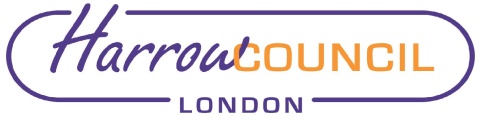 Report for:TRAFFIC & ROAD SAFETY ADVISORY PANELTRAFFIC & ROAD SAFETY ADVISORY PANELDate of Meeting: 22 March 202322 March 2023Subject: INFORMATION REPORT2022/23 Traffic Schemes and Parking Schemes Programme UpdateINFORMATION REPORT2022/23 Traffic Schemes and Parking Schemes Programme UpdateKey Decision:NoNoResponsible Officer:Cathy Knubley – Director of Environmental Services Cathy Knubley – Director of Environmental Services Portfolio Holder:Councillor Anjana Patel – Portfolio Holder for Environment and Community SafetyCouncillor Anjana Patel – Portfolio Holder for Environment and Community SafetyExempt:NoNoDecision subject to Call-in:No, the report is for informationNo, the report is for informationWards affected:All wardsAll wardsEnclosures:Appendix A – Traffic Schemes Programme 2022/23Appendix B – Cycle Training ProgrammeAppendix C - Parking Management Programme 2022/23Appendix D – Local Safety Parking Programme (LSPP) 2022/23Appendix A – Traffic Schemes Programme 2022/23Appendix B – Cycle Training ProgrammeAppendix C - Parking Management Programme 2022/23Appendix D – Local Safety Parking Programme (LSPP) 2022/23Section 1 – Summary and RecommendationSection 1 – Summary and RecommendationThis information report is presented to members to provide an update on progress with the 2022/23 traffic and parking management programme of works.Recommendation:The Panel is requested to note the report.Reason: (For recommendation)None, the report is for information only.This information report is presented to members to provide an update on progress with the 2022/23 traffic and parking management programme of works.Recommendation:The Panel is requested to note the report.Reason: (For recommendation)None, the report is for information only.Protected characteristicBenefitSexMothers with young children and elderly people generally benefit most from schemes that prioritise walking, cycling and public transport. Improved road layouts and public realm provide improved safety, security and convenience and improved access to the town centre and facilities.Disability People with physical and visual impairment generally benefit most from schemes that prioritise walking and public transport because improved road layouts and public realm provide ease of access with fewer obstructions, improved safety, security and convenience to access the town centre and facilities.AgeYoung children and elderly people generally benefit most from schemes that prioritise walking, cycling and public transport because improved road layouts and public realm provide improved safety, security, convenience, improved access to the town centre and facilities. A reduction in the influx of traffic into an area will reduce particulate emissions and air pollution, to which children are particularly vulnerable.